Meiner Meinung nach …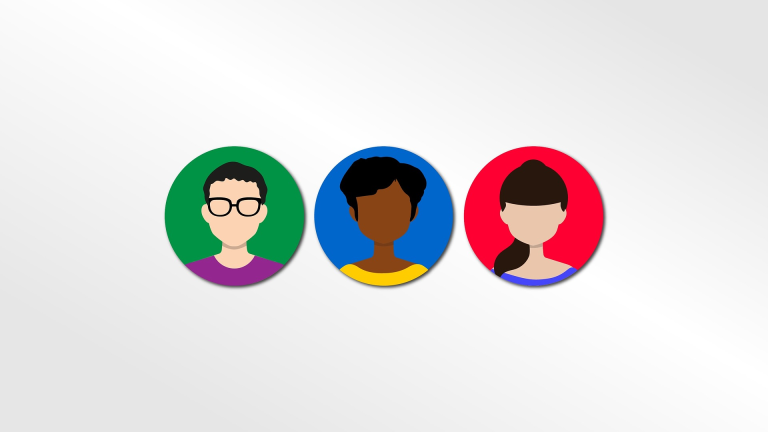                   Denk über diese Themen nach, sag deine Meinung und begründe sie.Flugreisen sind gefährlich.Horoskope warnen vor Gefahren.Extremsport kann süchtig machen.Gymnastik ist nur für MädchenKinder sollten im Haushalt helfen.Geld verändert die Menschen.Alle Schulen sollten Schuluniformen einführen.Smartphones sind in der Schule überflüssig.Der heutige Schüler muss zu viel lernen.Die Liebe auf den ersten Blick gibt es nicht.Es sollte verboten sein, Tiere zu essen.Ohne Noten kann die Schule nicht funktionieren.Die Erziehung der Kinder sind vor allem die Aufgabe der Mutter.Heutzutage ist es besonders wichtig Fremdsprachen zu lernen.Der Naturschutz ist eine Aufgabe der ganzen Gesellschaft.